Projekt:„Chodník Lužec nad Vltavou a Chramostek“ byl realizován za přispění finančních prostředků rozpočtu Středočeského kraje - Program 2017-2020pro poskytování dotací z rozpočtu Středočeského krajeze Středočeského Fondu obnovy venkova. Celkové náklady projektu:       3 053 447,00 KčDotace Středočeského kraje:  1 453 000,00 KčVlastní prostředky obce:          1 600 447,00 Kč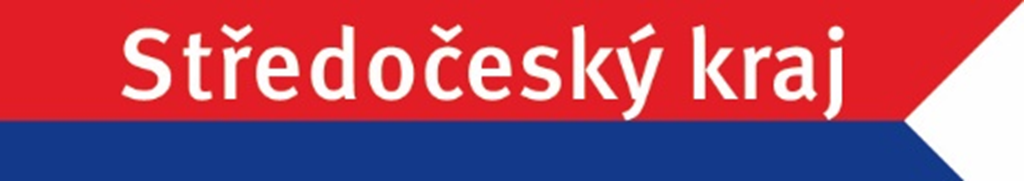 